 PROVA DI INGRESSOI  MATEMATICA NOME E COGNOME: ________________________   CLASSE: ______  DATA: _____________Disponi i seguenti numeri in ordine crescente:Determina il M.C.D. e il m.c.m. tra i numeri: 30, 45, 108.Data la proporzionecompleta la seguente tabella:Traduci la seguente frase in espressione numerica e calcolane il risultato.
“Sottrai il triplo del cubo di 2 al quadrato della differenza tra 8 e 3; moltiplica il risultato per 
il quoziente tra 12 e 4”.Calcola il valore delle seguenti espressioni applicando le proprietà delle potenze quando possibile.Nella scuola di danza che frequenta Giorgia i  degli iscritti seguono un corso di danza classica,
  un corso di danza moderna e la restante parte un corso di hip-hop. Se complessivamente 
gli iscritti alla scuola sono 56, quanti sono coloro che frequentano il corso di hip-hop? 
Esprimi il risultato in numero e come frazione del totale degli iscritti.Determina quale delle seguenti figure corrisponde alle indicazioni fornite.Dato un triangolo isoscele di base AB prolunga il lato AC dalla parte di C di un segmento CK 
e il lato BC dalla parte di B di un segmento BH in maniera che AK risulti congruente a CH.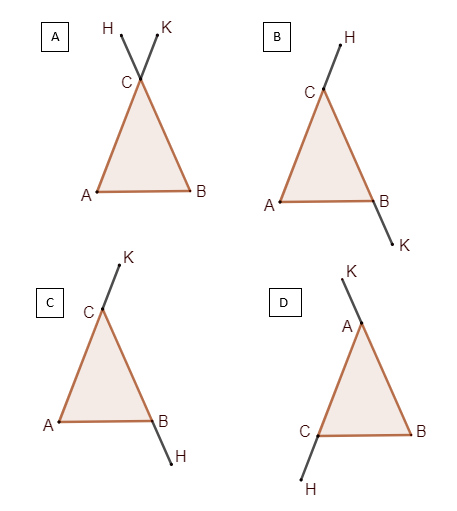 Due segmenti adiacenti AB e BC sono tali che AB è  di BC e che la loro somma è  cm. Determina la lunghezza dei due segmenti e rappresentali graficamente. Challenge : IL NUOVO INTEGRATORE DI VITAMINA CSei il direttore di una squadra di biologi che deve condurre il test di efficacia per un integratore alimentare a base di vitamina C. L’integratore viene considerato efficace e immesso sul mercato se dopo 3 settimane di utilizzo almeno il 94% delle persone che lo hanno assunto riscontrano effetti positivi; viene definito migliorabile se gli effetti positivi si registrano tra l’85% e il 94% degli individui e da riformulare per effetti positivi su una popolazione minore dell’85%. Al termine del test la tua squadra ti consegna il report a lato con i dati e le conclusioni del test: è corretto? Metteresti la tua firma? Spiega adeguatamente. VALORI DA ASSEGNARE 
ALLE LETTERESCRIVI LA PROPORZIONECALCOLA IL VALORE DI 